NOTE: Before initiating the clearance process, all students(Except Seizure & Cancellation Cases) are required to fill/submit Online Alumni Membership Form available at (http://alumni.qau.edu.pk/) and attach its copy with this clearance form otherwise clearance will not be issued.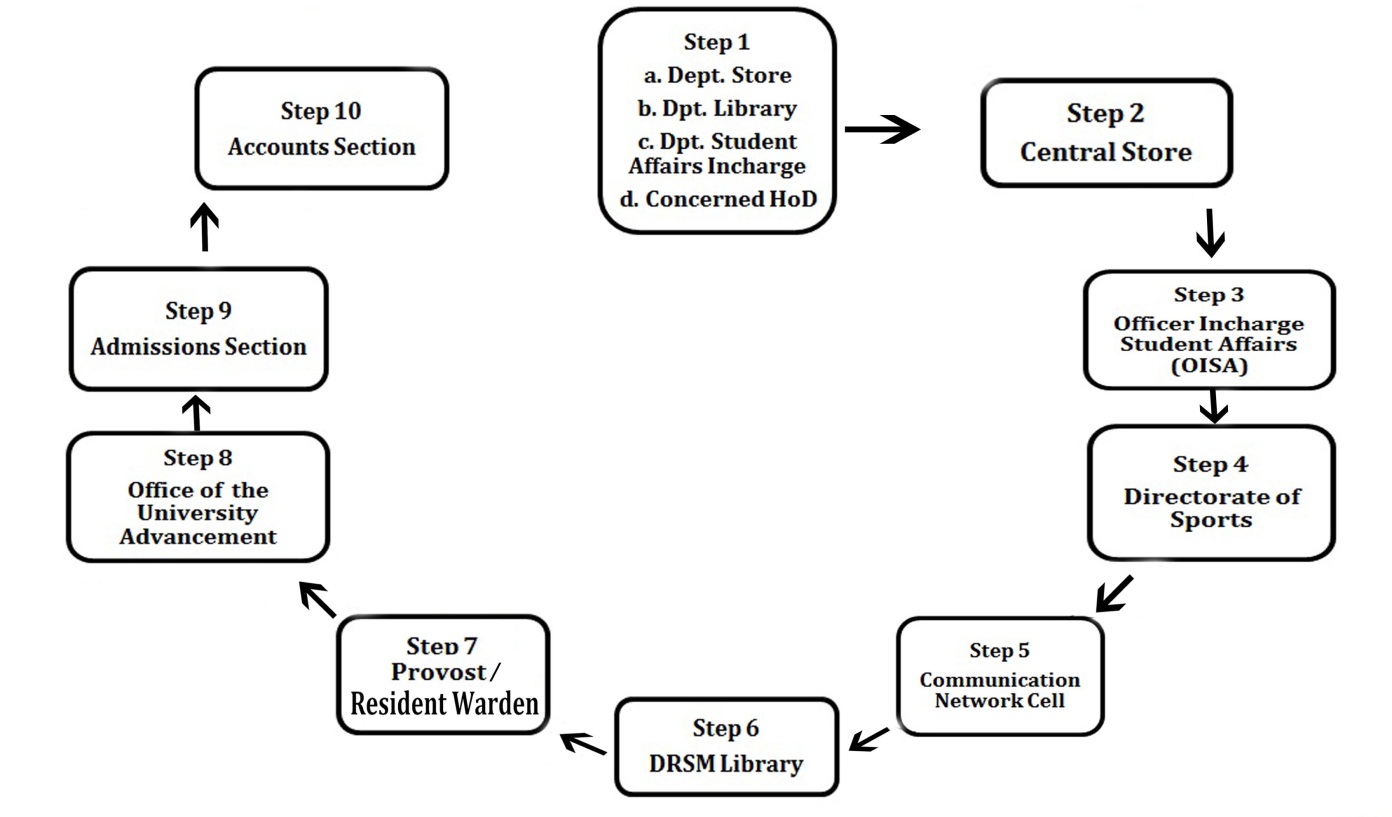 Step 1: Departmental Store+ Departmental Library+ Departmental Student Affairs Incharge    then from Concerned Head of the DepartmentStep 2:  Central Store (QAU Central Workshop) Near Social Huts (Ext: 3092)Step 3:   Officer Incharge Student Affairs (OISA) (School of Economics, Room No. 46) (Ext: 3028)Step 4:   Directorate of Sports (Department of Mathematics) (Ext: 2173)Step 5:   Communication Network Cell (Computer Centre, Room No. 27) (Ext:2181)Step 6:   Dr. Raziuddin Siddiqi Memorial (DRSM) Library (Ext: 2071)Step 7:   Office of the Provost/Resident Warden (Girls/Boys Hostels) Hostel OfficeStep 8:   Office of the University Advancement (New Admin Block, Room No. 62)(Ext: 4061)Step 9:    Admission Section (New Admin Block, Room No. 15 & 19) (Ext: 4065)Step 10: Final Submission in the Accounts Section (New Admin Block, Room No. 29) (Ext: 4092)Please dial (051) 9064 before the desired extensionDated: _____________________					       Session: _____________________SUBJECT:	LIBRARY CLEARANCE CERTIFICATE.Certified that Mr. /Miss/Mrs. /Dr. ______________________________________________________________________________________________________Student of BS/MSc/MS/MPhil/PhD from the Department/School/Centre/Institute   of ______________________________________________________________________________________________________whose Signature appears below; has returned all the material borrowed by him/her from the DRSM Library.Specimen Signature of the Student:		       __________________________________________________Cleared by:Seminar/ Departmental Library:     _________________________________________________Photostat (Ground Floor):	       _________________________________________________Circulation Section (2nd Floor)*:      __________________________________________________Fine: (If any)*			       _________________________________________________* Provision of Student Membership Card is mandatory for clearance. In case of non-availability, deposit Rs. 50/- in QAU Account at HBL/Askari Bank Ltd. QAU Branch, Islamabad.Librarian
DRSM LibraryStudent Clearance Form   (Copy for Admission Section)For Student’s UseFor Official Use OnlyStudent Clearance Form   (Copy for Accounts Section)For Student’s UseFor Official Use OnlyStudent Clearance Form   (Copy for Examination Section)For Student’s UseFor Official Use OnlyStudent Clearance Form   (Student’s Copy)For Student’s UseFor Official Use OnlyThe Deputy Treasurer,						Quaid-i-Azam University,Islamabad.SUBJECT:	REFUND OF SECURITIESDear Sir,		It is stated that I have passed my BS/MSc/MBA/MPA/MS/MPhil/PhD final examination from the Department/School/Centre/Institute of ____________________________ Quaid-i-Azam University, Islamabad.  		It is therefore requested that my securities may kindly be refunded. Clearance Form in this regard is attached for your kind consideration.Yours Obediently,
Student’s Name: ______________________________Address: _____________________________________________________________________________________________________________________
Signature: ______________________________Dated: ______________________________Head of DepartmentThe Controller of Examinations,						Quaid-i-Azam University,Islamabad.SUBJECT:	ISSUANCE OF DMC	Dear Sir,		It is stated that I have passed my BS/MSc/MBA/MPA/MS/MPhil/PhD final examination from the Department/School /Centre/Institute of ____________________________ Quaid-i-Azam University, Islamabad.		It is, therefore, requested that my DMC may kindly be issued and oblige.Yours Obediently,
Student’s Name: ______________________________Address: _____________________________________________________________________________________________________________________
Signature: ______________________________Dated: ______________________________Head of Department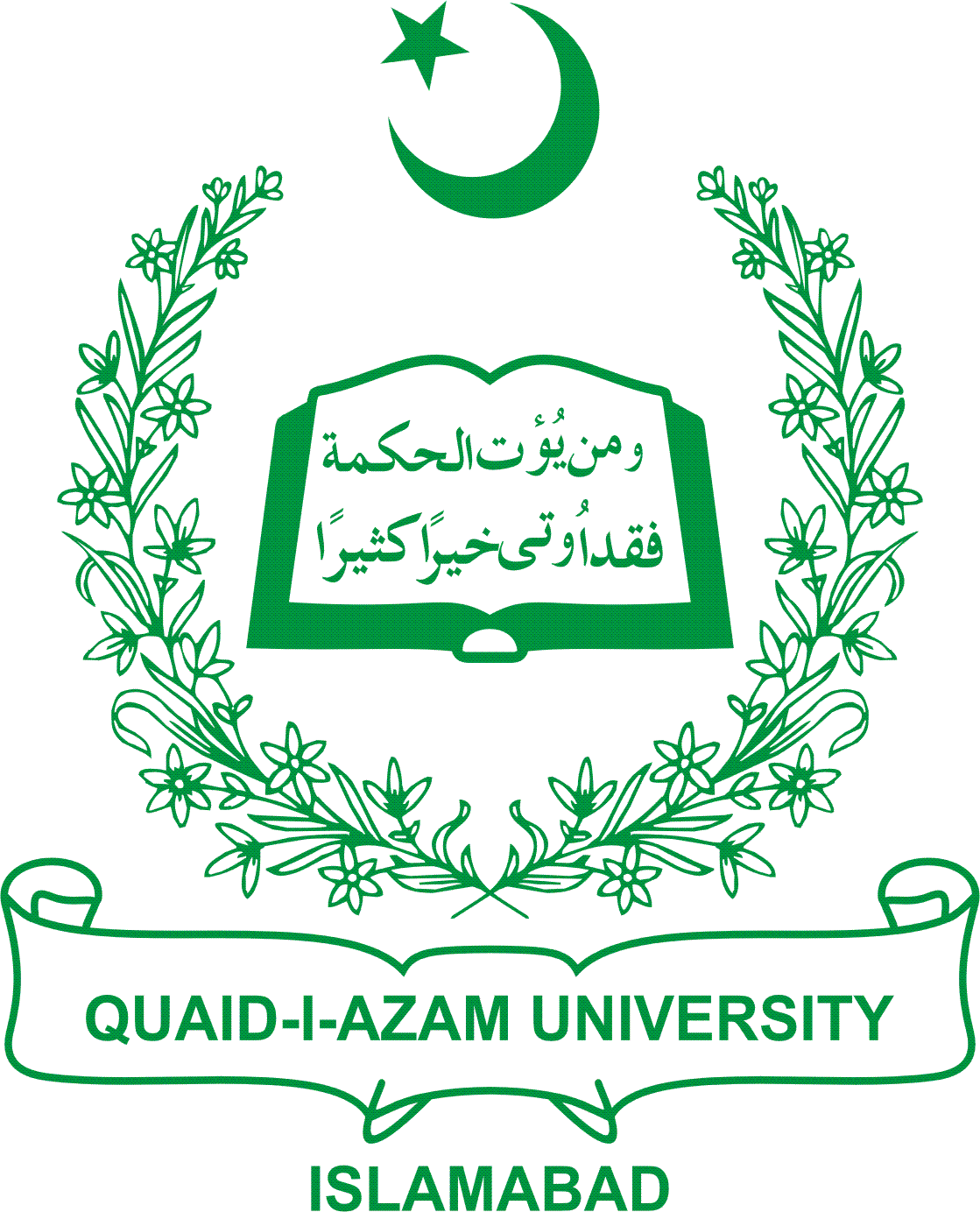 QUAID-I-AZAM UNIVERSITYAPPLICATION FOR ISSUANCE OF 
DEGREE/DIPLOMA/CERTIFICATEThe Controller of Examinations,Quaid-i-Azam University,Islamabad.1.         Student’s Name		:	________________________________________________2.         Father’s Name			:	________________________________________________3.         University Registration No.	:	________________________________________________4.         Degree/Diploma/Certificate	:	________________________________________________5.         Faculty				:	________________________________________________6.         PM&DC Registration No	:	________________________________________________						             (For Medical Students Only)7.         Habib Bank Ltd. / Askari Bank Ltd. QAU Branch Deposit Slip No: ______________________            Dated: _______________ for Rs. ____________ (Please attach original receipt)8.         Mode of Delivery				A.	By Hand			B.	Through Mail9.        Mailing Address		  	 :	________________________________________________					   	________________________________________________10.      Contact Numbers		:	Tel: _____________________Mobile: _____________________11.      Recommendation by the		:	________________________________________________           Chairperson/Dean/Director	:	________________________________________________           of respective Department/ Institute/Centre12.        Please ensure the following before submitting Application: Have you attached two attested copies of your last degree?		Have you attached two copies of transcript/DMC of existing programme?Have you attached the deposit slip of degree/diploma/certificate fee?Have you attached the clearance certificate, issued by Admission Section?Have you attached an attested copy of your CNIC?Dated: _______________	         	Applicant’s Signature: ___________________________________________________                 CNIC No:Quaid-i-Azam University 
(Office of the Resident Warden)No. QAU/BH/GH/Clearance/20    -                                                                    Dated: 		/          /Note: (To be filled in and got completed by the applicant)
 APPLICATION FOR FINAL CLEARANCE (NON BOARDER)

 I Mr./Miss ______________________________________________ S/D/O___________________________________________
Class _________________________ Department of ___________________________________________________solemnly declare that I had not been resident of Boys Hostels during my whole academic session/period in the University i.e. from _______________ to _________________ Thus; I may Please be issued Hostel’s Clearance Certificate.Signature of Applicant_______________________________________________________________________________________________________________                                                                                                     Subject: FINAL CLEARANCE FROM BOYS/GIRLS HOSTEL FOR (NON-BOARDER)

Certified that Mr./Miss ________________________________________S/D/O ____________________________________
Class ___________________________ Department of ________________________________________has never availed hostel’s facility during above- motioned period, as per hostel allotment /dues record. He may please be issued final clearance from hostel as non-boarder.
                                                                                                                                                  Dues ClerkResident Warden
_______________________________________________________________________________________________________________Quaid-i-Azam University 
(Office of the Resident Warden)No. QAU /BH/GH/Clearance/20   -
Subject:  FINAL CLEARANCE FROM BOYS/GIRLS HOSTEL FOR (NON BOARDER)
Certified that Mr. /Miss ______________________________________________ S/D/O______________________________Class ______________________ Department of _____________________________________________has never availed Hostel’s facility during his whole academic period, as per hostel’s allotment/dues record.Dues ClerkResident WardenQuaid-i-Azam UniversityStudents Clearance ProcessQuaid-i-Azam UniversityDr. Raziuddin Siddiqi Memorial LibraryDepartment:Department:Department:Department:Department:Department:Programme:Programme:Programme:Programme:Semester:Semester:Session:Session:Session:Session:Registration No:Registration No:Registration No:Registration No:Student’s Name:Student’s Name:Student’s Name:Student’s Name:Student’s Name:Student’s Name:Student’s Name:Student’s Name:Student’s Name:Student’s Name:Home Address:Home Address:Home Address:Home Address:Home Address:Home Address:Home Address:Home Address:Home Address:Home Address:Contact Tel:Contact Tel:Mobile:Mobile:Mobile:Mobile:E-mail:E-mail:E-mail:E-mail:Reason for Clearance:CompletionCompletion_____________Seizure__________________________Cancellation_____________Note to the StudentUpon completion of their academic programme, students must obtain a signature from above mentioned departments for clearing of all the obligations in University in order to clear their record, it is necessary to process this clearance form.  It is the responsibility of the student to check with the QAU Departments listed below and obtain a final clearance before leaving Quaid-i-Azam University.  REGISTRARConcerned Institute/School/Department of the StudentConcerned Institute/School/Department of the StudentConcerned Institute/School/Department of the StudentHead of the Department/ChairpersonStamp & SignatureDate:          /          /Departmental Student Affairs InchargeStamp & SignatureDate:          /          /Store Section (Incharge):Store Section (Incharge):Store Section (Incharge):Departmental Store Section (Incharge)Stamp & SignatureDate:          /          /Central Store Section (Incharge)Stamp & SignatureDate:          /          /Library Section (Librarian DRSM):  It is confirmed that the student has no obligations regarding borrowing books and other library resources.Library Section (Librarian DRSM):  It is confirmed that the student has no obligations regarding borrowing books and other library resources.Library Section (Librarian DRSM):  It is confirmed that the student has no obligations regarding borrowing books and other library resources.Name:Stamp & SignatureDate:         /          /Officer Incharge Student Affairs (OISA):  It is confirmed that nothing is pending against the mentioned student.Officer Incharge Student Affairs (OISA):  It is confirmed that nothing is pending against the mentioned student.Officer Incharge Student Affairs (OISA):  It is confirmed that nothing is pending against the mentioned student.Name:Stamp & SignatureDate:          /          /Office of the University Advancement (Manager University Advancement):  It is confirmed that the student has filled Online Alumni Membership Form and submitted its hard copy to the Manager University Advancement.Office of the University Advancement (Manager University Advancement):  It is confirmed that the student has filled Online Alumni Membership Form and submitted its hard copy to the Manager University Advancement.Office of the University Advancement (Manager University Advancement):  It is confirmed that the student has filled Online Alumni Membership Form and submitted its hard copy to the Manager University Advancement.Name:Stamp & SignatureDate:          /          /Manager Financial Assistance (In case of Seizure/ Cancellation only)Stamp & SignatureDate:          /          /Incharge Communication Network Cell (CNC):  It is confirmed that the mentioned student has handed over his/her email password.Incharge Communication Network Cell (CNC):  It is confirmed that the mentioned student has handed over his/her email password.Incharge Communication Network Cell (CNC):  It is confirmed that the mentioned student has handed over his/her email password.Name:Stamp & SignatureDate:          /          /Directorate of Sports (Director Sports):  It is confirmed that nothing is pending against the mentioned student.Directorate of Sports (Director Sports):  It is confirmed that nothing is pending against the mentioned student.Directorate of Sports (Director Sports):  It is confirmed that nothing is pending against the mentioned student.Name:Stamp & Signature :Date:          /          /Admission Section (AR Admissions): It is confirmed that the mentioned student has submitted his/her complete documents i.e. (Original NOC from institution last attended and attested copies of last DMC & Degree)Admission Section (AR Admissions): It is confirmed that the mentioned student has submitted his/her complete documents i.e. (Original NOC from institution last attended and attested copies of last DMC & Degree)Admission Section (AR Admissions): It is confirmed that the mentioned student has submitted his/her complete documents i.e. (Original NOC from institution last attended and attested copies of last DMC & Degree)Name:Stamp & SignatureDate:          /          /Accounts/Finance Section (Accounts Officer):  It is confirmed that all the financial settlement have been completed.Accounts/Finance Section (Accounts Officer):  It is confirmed that all the financial settlement have been completed.Accounts/Finance Section (Accounts Officer):  It is confirmed that all the financial settlement have been completed.Name:Stamp & SignatureDate:          /          /Student Pledge:  It is confirmed that I have received all the official/original documents (transcript & Certificates) from QAU.Student Pledge:  It is confirmed that I have received all the official/original documents (transcript & Certificates) from QAU.Student Pledge:  It is confirmed that I have received all the official/original documents (transcript & Certificates) from QAU.Name:SignatureDate:          /          /Department:Department:Department:Department:Department:Department:Programme:Programme:Programme:Programme:Semester:Semester:Session:Session:Session:Session:Registration No:Registration No:Registration No:Registration No:Student’s Name:Student’s Name:Student’s Name:Student’s Name:Student’s Name:Student’s Name:Student’s Name:Student’s Name:Student’s Name:Student’s Name:Home Address:Home Address:Home Address:Home Address:Home Address:Home Address:Home Address:Home Address:Home Address:Home Address:Contact Tel:Contact Tel:Mobile:Mobile:Mobile:Mobile:E-mail:E-mail:E-mail:E-mail:Reason for Clearance:CompletionCompletion_____________Seizure__________________________Cancellation_____________Note to the StudentUpon completion of their academic programme, students must obtain a signature from above mentioned departments for clearing of all the obligations in University in order to clear their record, it is necessary to process this clearance form.  It is the responsibility of the student to check with the QAU Departments listed below and obtain a final clearance before leaving Quaid-i-Azam University.  REGISTRARConcerned Institute/School/Department of the StudentConcerned Institute/School/Department of the StudentConcerned Institute/School/Department of the StudentHead of the Department/ChairpersonStamp & SignatureDate:          /          /Departmental Student Affairs InchargeStamp & SignatureDate:          /          /Store Section (Incharge):Store Section (Incharge):Store Section (Incharge):Departmental Store Section (Incharge)Stamp & SignatureDate:          /          /Central Store Section (Incharge)Stamp & SignatureDate:          /          /Library Section (Librarian DRSM):  It is confirmed that the student has no obligations regarding borrowing books and other library resources.Library Section (Librarian DRSM):  It is confirmed that the student has no obligations regarding borrowing books and other library resources.Library Section (Librarian DRSM):  It is confirmed that the student has no obligations regarding borrowing books and other library resources.Name:Stamp & SignatureDate:         /          /Officer Incharge Student Affairs (OISA):  It is confirmed that nothing is pending against the mentioned student.Officer Incharge Student Affairs (OISA):  It is confirmed that nothing is pending against the mentioned student.Officer Incharge Student Affairs (OISA):  It is confirmed that nothing is pending against the mentioned student.Name:Stamp & SignatureDate:          /          /Office of the University Advancement (Manager University Advancement):  It is confirmed that the student has filled Online Alumni Membership Form and submitted its hard copy to the Manager University Advancement.Office of the University Advancement (Manager University Advancement):  It is confirmed that the student has filled Online Alumni Membership Form and submitted its hard copy to the Manager University Advancement.Office of the University Advancement (Manager University Advancement):  It is confirmed that the student has filled Online Alumni Membership Form and submitted its hard copy to the Manager University Advancement.Name:Stamp & SignatureDate:          /          /Manager Financial Assistance (In case of Seizure/ Cancellation only)Stamp & SignatureDate:          /          /Incharge Communication Network Cell (CNC):  It is confirmed that the mentioned student has handed over his/her email password.Incharge Communication Network Cell (CNC):  It is confirmed that the mentioned student has handed over his/her email password.Incharge Communication Network Cell (CNC):  It is confirmed that the mentioned student has handed over his/her email password.Name:Stamp & SignatureDate:          /          /Directorate of Sports (Director Sports):  It is confirmed that nothing is pending against the mentioned student.Directorate of Sports (Director Sports):  It is confirmed that nothing is pending against the mentioned student.Directorate of Sports (Director Sports):  It is confirmed that nothing is pending against the mentioned student.Name:Stamp & Signature :Date:          /          /Admission Section (AR Admissions): It is confirmed that the mentioned student has submitted his/her complete documents i.e. (Original NOC from institution last attended and attested copies of last DMC & Degree)Admission Section (AR Admissions): It is confirmed that the mentioned student has submitted his/her complete documents i.e. (Original NOC from institution last attended and attested copies of last DMC & Degree)Admission Section (AR Admissions): It is confirmed that the mentioned student has submitted his/her complete documents i.e. (Original NOC from institution last attended and attested copies of last DMC & Degree)Name:Stamp & SignatureDate:          /          /Accounts/Finance Section (Accounts Officer):  It is confirmed that all the financial settlement have been completed.Accounts/Finance Section (Accounts Officer):  It is confirmed that all the financial settlement have been completed.Accounts/Finance Section (Accounts Officer):  It is confirmed that all the financial settlement have been completed.Name:Stamp & SignatureDate:          /          /Student Pledge:  It is confirmed that I have received all the official/original documents (transcript & Certificates) from QAU.Student Pledge:  It is confirmed that I have received all the official/original documents (transcript & Certificates) from QAU.Student Pledge:  It is confirmed that I have received all the official/original documents (transcript & Certificates) from QAU.Name:SignatureDate:          /          /Department:Department:Department:Department:Department:Department:Programme:Programme:Programme:Programme:Semester:Semester:Session:Session:Session:Session:Registration No:Registration No:Registration No:Registration No:Student’s Name:Student’s Name:Student’s Name:Student’s Name:Student’s Name:Student’s Name:Student’s Name:Student’s Name:Student’s Name:Student’s Name:Home Address:Home Address:Home Address:Home Address:Home Address:Home Address:Home Address:Home Address:Home Address:Home Address:Contact Tel:Contact Tel:Mobile:Mobile:Mobile:Mobile:E-mail:E-mail:E-mail:E-mail:Reason for Clearance:CompletionCompletion_____________Seizure__________________________Cancellation_____________Note to the StudentUpon completion of their academic programme, students must obtain a signature from above mentioned departments for clearing of all the obligations in University in order to clear their record, it is necessary to process this clearance form.  It is the responsibility of the student to check with the QAU Departments listed below and obtain a final clearance before leaving Quaid-i-Azam University.  REGISTRARConcerned Institute/School/Department of the StudentConcerned Institute/School/Department of the StudentConcerned Institute/School/Department of the StudentHead of the Department/ChairpersonStamp & SignatureDate:          /          /Departmental Student Affairs InchargeStamp & SignatureDate:          /          /Store Section (Incharge):Store Section (Incharge):Store Section (Incharge):Departmental Store Section (Incharge)Stamp & SignatureDate:          /          /Central Store Section (Incharge)Stamp & SignatureDate:          /          /Library Section (Librarian DRSM):  It is confirmed that the student has no obligations regarding borrowing books and other library resources.Library Section (Librarian DRSM):  It is confirmed that the student has no obligations regarding borrowing books and other library resources.Library Section (Librarian DRSM):  It is confirmed that the student has no obligations regarding borrowing books and other library resources.Name:Stamp & SignatureDate:         /          /Officer Incharge Student Affairs (OISA):  It is confirmed that nothing is pending against the mentioned student.Officer Incharge Student Affairs (OISA):  It is confirmed that nothing is pending against the mentioned student.Officer Incharge Student Affairs (OISA):  It is confirmed that nothing is pending against the mentioned student.Name:Stamp & SignatureDate:          /          /Office of the University Advancement (Manager University Advancement):  It is confirmed that the student has filled Online Alumni Membership Form and submitted its hard copy to the Manager University Advancement.Office of the University Advancement (Manager University Advancement):  It is confirmed that the student has filled Online Alumni Membership Form and submitted its hard copy to the Manager University Advancement.Office of the University Advancement (Manager University Advancement):  It is confirmed that the student has filled Online Alumni Membership Form and submitted its hard copy to the Manager University Advancement.Name:Stamp & SignatureDate:          /          /Manager Financial Assistance (In case of Seizure/ Cancellation only)Stamp & SignatureDate:          /          /Incharge Communication Network Cell (CNC):  It is confirmed that the mentioned student has handed over his/her email password.Incharge Communication Network Cell (CNC):  It is confirmed that the mentioned student has handed over his/her email password.Incharge Communication Network Cell (CNC):  It is confirmed that the mentioned student has handed over his/her email password.Name:Stamp & SignatureDate:          /          /Directorate of Sports (Director Sports):  It is confirmed that nothing is pending against the mentioned student.Directorate of Sports (Director Sports):  It is confirmed that nothing is pending against the mentioned student.Directorate of Sports (Director Sports):  It is confirmed that nothing is pending against the mentioned student.Name:Stamp & Signature :Date:          /          /Admission Section (AR Admissions): It is confirmed that the mentioned student has submitted his/her complete documents i.e. (Original NOC from institution last attended and attested copies of last DMC & Degree)Admission Section (AR Admissions): It is confirmed that the mentioned student has submitted his/her complete documents i.e. (Original NOC from institution last attended and attested copies of last DMC & Degree)Admission Section (AR Admissions): It is confirmed that the mentioned student has submitted his/her complete documents i.e. (Original NOC from institution last attended and attested copies of last DMC & Degree)Name:Stamp & SignatureDate:          /          /Accounts/Finance Section (Accounts Officer):  It is confirmed that all the financial settlement have been completed.Accounts/Finance Section (Accounts Officer):  It is confirmed that all the financial settlement have been completed.Accounts/Finance Section (Accounts Officer):  It is confirmed that all the financial settlement have been completed.Name:Stamp & SignatureDate:          /          /Student Pledge:  It is confirmed that I have received all the official/original documents (transcript & Certificates) from QAU.Student Pledge:  It is confirmed that I have received all the official/original documents (transcript & Certificates) from QAU.Student Pledge:  It is confirmed that I have received all the official/original documents (transcript & Certificates) from QAU.Name:SignatureDate:          /          /Department:Department:Department:Department:Department:Department:Programme:Programme:Programme:Programme:Semester:Semester:Session:Session:Session:Session:Registration No:Registration No:Registration No:Registration No:Student’s Name:Student’s Name:Student’s Name:Student’s Name:Student’s Name:Student’s Name:Student’s Name:Student’s Name:Student’s Name:Student’s Name:Home Address:Home Address:Home Address:Home Address:Home Address:Home Address:Home Address:Home Address:Home Address:Home Address:Contact Tel:Contact Tel:Mobile:Mobile:Mobile:Mobile:E-mail:E-mail:E-mail:E-mail:Reason for Clearance:CompletionCompletion_____________Seizure__________________________Cancellation_____________Note to the StudentUpon completion of their academic programme, students must obtain a signature from above mentioned departments for clearing of all the obligations in University in order to clear their record, it is necessary to process this clearance form.  It is the responsibility of the student to check with the QAU Departments listed below and obtain a final clearance before leaving Quaid-i-Azam University.  REGISTRARConcerned Institute/School/Department of the StudentConcerned Institute/School/Department of the StudentConcerned Institute/School/Department of the StudentHead of the Department/ChairpersonStamp & SignatureDate:          /          /Departmental Student Affairs InchargeStamp & SignatureDate:          /          /Store Section (Incharge):Store Section (Incharge):Store Section (Incharge):Departmental Store Section (Incharge)Stamp & SignatureDate:          /          /Central Store Section (Incharge)Stamp & SignatureDate:          /          /Library Section (Librarian DRSM):  It is confirmed that the student has no obligations regarding borrowing books and other library resources.Library Section (Librarian DRSM):  It is confirmed that the student has no obligations regarding borrowing books and other library resources.Library Section (Librarian DRSM):  It is confirmed that the student has no obligations regarding borrowing books and other library resources.Name:Stamp & SignatureDate:         /          /Officer Incharge Student Affairs (OISA):  It is confirmed that nothing is pending against the mentioned student.Officer Incharge Student Affairs (OISA):  It is confirmed that nothing is pending against the mentioned student.Officer Incharge Student Affairs (OISA):  It is confirmed that nothing is pending against the mentioned student.Name:Stamp & SignatureDate:          /          /Office of the University Advancement (Manager University Advancement):  It is confirmed that the student has filled Online Alumni Membership Form and submitted its hard copy to the Manager University Advancement.Office of the University Advancement (Manager University Advancement):  It is confirmed that the student has filled Online Alumni Membership Form and submitted its hard copy to the Manager University Advancement.Office of the University Advancement (Manager University Advancement):  It is confirmed that the student has filled Online Alumni Membership Form and submitted its hard copy to the Manager University Advancement.Name:Stamp & SignatureDate:          /          /Manager Financial Assistance (In case of Seizure/ Cancellation only)Stamp & SignatureDate:          /          /Incharge Communication Network Cell (CNC):  It is confirmed that the mentioned student has handed over his/her email password.Incharge Communication Network Cell (CNC):  It is confirmed that the mentioned student has handed over his/her email password.Incharge Communication Network Cell (CNC):  It is confirmed that the mentioned student has handed over his/her email password.Name:Stamp & SignatureDate:          /          /Directorate of Sports (Director Sports):  It is confirmed that nothing is pending against the mentioned student.Directorate of Sports (Director Sports):  It is confirmed that nothing is pending against the mentioned student.Directorate of Sports (Director Sports):  It is confirmed that nothing is pending against the mentioned student.Name:Stamp & Signature :Date:          /          /Admission Section (AR Admissions): It is confirmed that the mentioned student has submitted his/her complete documents i.e. (Original NOC from institution last attended and attested copies of last DMC & Degree)Admission Section (AR Admissions): It is confirmed that the mentioned student has submitted his/her complete documents i.e. (Original NOC from institution last attended and attested copies of last DMC & Degree)Admission Section (AR Admissions): It is confirmed that the mentioned student has submitted his/her complete documents i.e. (Original NOC from institution last attended and attested copies of last DMC & Degree)Name:Stamp & SignatureDate:          /          /Accounts/Finance Section (Accounts Officer):  It is confirmed that all the financial settlement have been completed.Accounts/Finance Section (Accounts Officer):  It is confirmed that all the financial settlement have been completed.Accounts/Finance Section (Accounts Officer):  It is confirmed that all the financial settlement have been completed.Name:Stamp & SignatureDate:          /          /Student Pledge:  It is confirmed that I have received all the official/original documents (transcript & Certificates) from QAU.Student Pledge:  It is confirmed that I have received all the official/original documents (transcript & Certificates) from QAU.Student Pledge:  It is confirmed that I have received all the official/original documents (transcript & Certificates) from QAU.Name:SignatureDate:          /          /YNYNYNYNYN--